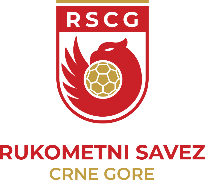             UPRAVNI ODBORNa osnovu Članova 36, 37 i 38 Registracionog pravilnika RSCG, Rukometni klub __________ iz __________ i rukometni klub ____________ iz ___________, dana ______ 20__. u ________ zaključuju:UGOVOR O USTUPANJUČlan 1.RK ___________ iz _________ ustupa igrača/ igračicu __________ RK __________ iz __________Za takmičarsku ____-____ godinu. Igrač/ igračica je registrovan za RK ________ u Registracionom centru RSCG  pod brojem _________ dana _______ 20__. godine.Član 2.Ugovorne strane ovim ugovorom su se dogovorile da se igrač/ igračica iz Člana 1. ovog Ugovora ustupa na vremenski period od __________ do _________, a u skladu sa Članom. _____ stava __ Registracionog pravilnika RSCG.Član 3.Ugovorene strane su se, u vezu ustupanja igrača/ igračice, dogovorile i o sledećem:__________________________________________________________________________________________________________________________________________________________________________________________________________________________________________ Član 4.U slučaju da dodje do spora, strane će pokušati da spor riješe mirnim putem, a ako u tome ne uspiju, saglasni su da se spor riješi pred nadležnim organima RSCG po odredbama Registracionog pravilnika RSCG.Član 5.Ovaj ugovor zaključen je u 4 (četiri) istovjetna primjerka.Ovlašćeno lice RK			Igrač/ Igračica				Ovlašćeno lice RK _______________			____________			            ________________           MP								                         MP